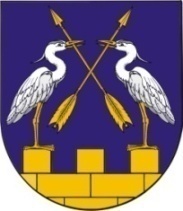 КОКШАЙСКАЯ СЕЛЬСКАЯ       МАРИЙ ЭЛ РЕСПУБЛИКЫСЕ         АДМИНИСТРАЦИЯ  ЗВЕНИГОВО МУНИЦИПАЛ                                            ЗВЕНИГОВСКОГО       РАЙОНЫН КОКШАЙСК           МУНИЦИПАЛЬНОГО РАЙОНА ЯЛ КУНДЕМ          РЕСПУБЛИКИ МАРИЙ ЭЛ АДМИНИСТРАЦИЙЖЕ                      ПОСТАНОВЛЕНИЕ 			                           ПУНЧАЛот 22 сентября 2021  года №108О внесении изменений в постановление администрации муниципального образования «Кокшайское сельское поселение» от 4 мая .  № 92 
«Об утверждении административного регламента по предоставлению муниципальной услуги «Выдача разрешения на ввод объекта 
в эксплуатацию»В соответствии с Градостроительным кодексом Российской Федерации, Уставом  Кокшайского сельского поселения Звениговского муниципального района Республики Марий Эл, Кокшайская сельская администрация постановляет:1. Внести в Административный регламент предоставления муниципальной услуги «Выдача разрешения на ввод объекта 
в эксплуатацию», утвержденный постановлением администрации муниципального образования «Кокшайское сельское поселение» 
от 4 мая . № 92 (в редакции постановлений от 06.10.2017 № 185, 16.02.2018 № 15, 20.06.2018 № 73, 05.10.2018 № 129, 11.02.2019 № 21, 24.03.2020 № 50, 24.09.2020 № 149,  17.02.2021 № 15) (далее – Административный регламент) следующие изменения:1) в пункте 2.9:- подпункт 7 изложить в следующей редакции:«7) акт о подключении (технологическом присоединении) построенного, реконструированного объекта капитального строительства к сетям инженерно-технического обеспечения (в случае, если такое подключение (технологическое присоединение) этого объекта предусмотрено проектной документацией);»;- подпункт 9 изложить в следующей редакции:«9) заключение органа государственного строительного надзора 
(в случае, если предусмотрено осуществление государственного строительного надзора в соответствии с частью 1 статьи 54 Градостроительного кодекса Российской Федерации) о соответствии построенного, реконструированного объекта капитального строительства указанным в пункте 1 части 5 статьи 49 Градостроительного кодекса Российской Федерации требованиям проектной документации (в том числе с учетом изменений, внесенных 
в рабочую документацию и являющихся в соответствии с частью 1.3 статьи 52 Градостроительного кодекса Российской Федерации частью такой проектной документации), заключение уполномоченного на осуществление федерального государственного экологического надзора федерального органа исполнительной власти (далее - орган федерального государственного экологического надзора), выдаваемое 
в случаях, предусмотренных частью 5 статьи 54 Градостроительного кодекса Российской Федерации;»;2) в пункте 2.12:- дополнить новым третьим предложением следующего содержания: «Разрешение на ввод объекта в эксплуатацию выдается 
в форме электронного документа, подписанного электронной подписью, в случае, если это указано в заявлении о выдаче разрешения на ввод объекта в эксплуатацию.»;- в четвертом предложении слова «субъектов Российской Федерации» заменить словами «Республики Марий Эл», слова «документов осуществляется исключительно» заменить словами «документов и выдача разрешений на ввод в эксплуатацию осуществляются исключительно»;3) дополнить пунктом 2.12.1 следующего содержания:«2.12.1. При предоставлении муниципальной услуги Администрация не вправе требовать от заявителя:1) представления документов и информации или осуществления действий, представление или осуществление которых не предусмотрено нормативными правовыми актами, регулирующими отношения, возникающие в связи с предоставлением муниципальной услуги;2) представления документов и информации, в том числе подтверждающих внесение заявителем платы за предоставление муниципальной услуг, которые находятся в распоряжении органов, предоставляющих государственные услуги, органов, предоставляющих муниципальные услуги, иных государственных органов, органов местного самоуправления либо подведомственных государственным органам или органам местного самоуправления организаций, участвующих в предоставлении предусмотренных частью 1 статьи 1 Федерального закона государственных и муниципальных услуг, в соответствии с нормативными правовыми актами Российской Федерации, нормативными правовыми актами Республики Марий Эл, муниципальными правовыми актами, за исключением документов, включенных в определенный частью 6 статьи 7 Федерального закона, перечень документов. Заявитель вправе представить указанные документы и информацию в Администрацию по собственной инициативе;3) представления документов и информации, отсутствие и (или) недостоверность которых не указывались при первоначальном отказе в приеме документов, необходимых для предоставления муниципальной услуги, либо в предоставлении муниципальной услуги, за исключением случаев, предусмотренных пунктом 4 части 1 статьи 7 Федерального закона;4) предоставления на бумажном носителе документов и информации, электронные образы которых ранее были заверены 
в соответствии с пунктом 7.2 части 1 статьи 16 Федерального закона, 
за исключением случаев, если нанесение отметок на такие документы либо их изъятие является необходимым условием предоставления государственной или муниципальной услуги, и иных случаев, установленных федеральными законами.».2. Настоящее постановление вступает в силу после его обнародования и подлежит размещению на официальном сайте Администрации Звениговского муниципального района  Республики Марий Эл в информационной сети «Интернет» -  www.admzven.ru.         Глава  АдминистрацииП.Н.Николаев